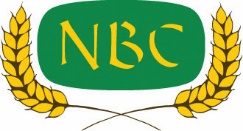 Nordisk landbruk - i spissen for bærekraftig og klimavennlig produksjonCOVID 19 kaster nytt lys over betydningen av velfungerende matsystemer i alle deler av verden. Forbrukerne har blitt mer bevisste på verdien av nordisk matproduksjon. Nordiske bønder og deres samvirker har samtidig vist evne til å levere trygg, bærekraftig og sunn mat også i disse utfordrende tidene.Nordisk jordbruk og skogbruk er i front når det gjelder bærekraftig produksjon. Vi har sunne dyr, den laveste bruken av antibiotika i Europa, optimal bruk av plantevernmidler og gjødsel, høye miljøstandarder og en klimaeffektiv produksjon. Våre godt forvaltede skoger og sunne jordbruksarealer fanger opp og lagrer karbon. Våre bønder og skogeiere er forvaltere av jordbruksarealer og skoger, og bidrar til rikt biologisk mangfold og rent vann. Våre gårder og foredlingsindustrier er avgjørende for lokale økonomier og levedyktige bygder.Klimaendringer er en global trussel som øker sårbarheten i matproduksjon. Bønder og skogeiere blir direkte berørt, men er også de som har løsningene for å få ned utslipp og tilpasse samfunnet til den globale oppvarmingen. Ettersom produksjonspotensialet for mat og andre biomaterialer sannsynligvis vil synke dramatisk i tilstøtende regioner, så vel som i store deler av verden på grunn av klimaendringer, blir økt nordisk produksjon enda viktigere.Nordiske bønder og deres samvirker leder an med betydelige kutt i klimagassutslipp på mellom 6-17% siden 1990. Drivhusgassutslipp fra drøvtyggere er en del av en naturlig syklus og må vurderes annerledes enn utslipp fra utvinning og brenning av fossilt brensel. Drivhusgassutslipp fra biologiske systemer, inkludert landbruk, kan ikke fjernes. Men vi har forpliktet oss til å fortsette å bidra til en enda mer klimavennlig produksjon. Vi jobber allerede med verktøy som forbedret fôring og avl, erstatning av fossilt brensel med bioenergi, samt produksjon av biogass fra husdyrgjødsel. Presisjonen økes gjennom ny teknologi for god agronomi. Fangvekster og vekster med dype røtter brukes til å fange mer CO2 fra atmosfæren.Ved å produsere maten vår mer klimavennlig vil vi både bidra til å nå samfunnets felles klimamål og styrke vår felles matsikkerhet. Deler av den nordiske agri-sektoren har også en nøkkelrolle å spille internasjonalt, og inspirerer andre med eksport av bærekraftige matprodukter, teknologi og kunnskap.Animalske produkter er en sentral del av nordisk landbruk og kosthold. Globalt er 86% av husdyrfôret ikke egnet til konsum. Vi tilbyr animalske produkter med lave klimagassutslipp til de høyeste globale standardene for dyrevelferd og matsikkerhet ved å bruke ressurser fra utmarka.Husdyrproduksjon bidrar til verdiskaping, et balansert kosthold, kulturlandskap og matsikkerhet. Vårt nordiske kalde klima og til tider røffe landskap er spesielt godt egnet for grasproduksjon, i noen områder som den eneste levedyktige produksjonen. Bærekraftige beitesystemer gir muligheten til å øke karbonlagring i grasmark.Nordiske bønder og deres samvirker vil fortsette å bidra til miljømessig bærekraft. Men for å levere trenger bønder også sosial og økonomisk bærekraft. Vi trenger politisk støtte for å kunne fortsette å levere fornybare varer og tjenester som bidrag til et stadig mer bærekraftig samfunn.Nordiske bønder og landbrukssamvirker er i front på bærekraftig produksjon og har potensiale for å forbedre og øke vårt bidrag ytterligere. La oss ta denne muligheten sammen med våre regjeringer og partnere i det nordiske samfunnet for å øke den nordiske bærekraftige produksjonen!Vedtatt på presidiemøte i Nordiske Bondeorganisasjoners Centralforbund (NBC*)20.08.2020 (digitalt)Palle Borgström, leder NBC og LRF (Sverige)Lars Petter Bartnes, leder Norges Bondelag (Norge)Martin Merrild, leder Landbrug & Födevarer (Danmark)Gunnar Thorgeirsson, leder Baendasamtök Islands (Island)Juha Marttila, leder MTK (Finland)Mats Nylund, leder SLC (Finland)*NBC ble grunnlagt i 1934 og har nordiske bonde- og samvirkeorganisasjoner som medlemmer. I Norge er Norsk Landbrukssamvirke og Norges Bondelag medlemmer, i Sverige LRF, i Finland er MTK, SLC og Pellervo, i Danmark Landbrug og Fødevarerer og på Island Bændasamtöks lslands. Formannskapet går på rundgang.